 ZONAS de manejo de heridas Ésta es una versión modificada de una herramienta de HomePlus en Elkins, WV.  Referencias:  Baranoski & Ayello, 2008; Hinkle & Cheever, 2018; Sussman & Bates-Jensen, 2010; Wound Source, 2016 Este material fue preparado por Quality Insights, la Organización para la Mejora de la Calidad de la Red de Innovación de Calidad de Medicare (Medicare Quality Innovation Network-Quality Improvement Organization) apoyando la Campaña Nacional de la Mejora de la Calidad de la Salud en el Hogar (Home Health Quality Improvement National Campaign), bajo contrato con los Centros de Servicios de Medicare y Medicaid (Centers for Medicare & Medicaid Services, CMS), una agencia del Departamento de Salud y Servicios Humanos de los EE. UU. Los puntos de vista presentados aquí no reflejan necesariamente la política del CMS. Número de publicación: 11SOW-WV-HH-MMD-032018S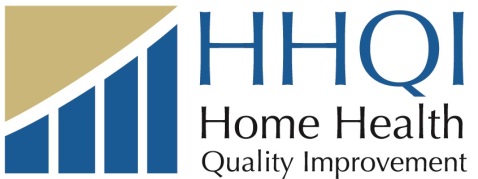 ZONA VERDECESE DE ALERTA (META)La herida se encuentra libre de:Hinchazón DolorOlorLa piel alrededor de la herida es de color normal o ligeramente rojaEl drenaje es claro, amarillo claro o rosaLa temperatura oral es de 98.6° o menor¡Va muy bien!Su herida se está curando bienAcciones:Siga cuidando la herida según instruccionesTome los medicamentos según lo ordenadoAcuda a todas sus citas médicasComa alimentos ricos en proteínas y vitamina C, a menos que esté contraindicadoBeba muchos líquidosZONA AMARILLAADVERTENCIASi presenta con cualquier de los siguientes:La herida presenta:HinchazónEnrojecimientoLeve olorAumento del dolor en el sitio de la herida, pero no constante o graveEl drenaje es de color amarillo, verde o se ve como “pus” y está empapando a través del vendaje  La temperatura oral es entre 98.7° y 100.4°¡Actúe hoy!Puede necesitar cambio en su tratamientoAcciones:Llame a su médico de salud en el hogar(número telefónico de la agencia)O hable con su médico (número telefónico del médico)ZONA ROJAURGENCIASi presenta con cualquier de los siguientes:Hinchazón alrededor de la herida 1/8 de pulgada o más alto que la heridaEl dolor de la herida es constante y severoLa piel alrededor de la herida es de color rojo brillanteEl olor a herida es fuerte y fétidoLa temperatura oral es de 100.5° o mayor ¡Actúa AHORA!Necesita atención de inmediatoAcciones:Hable con su médico(número telefónico del médico)O llame su médico de salud en el hogar  (número telefónico de la agencia)O llame al 911 si es una urgencia.           Notifique a su médico de salud en el hogar si va a la sala de emergencias o está hospitalizado.